Source: APG15-3/OUT-04preliminary views on WRC-15 agenda item 1.4Agenda Item 1.4: to consider possible new allocation to the amateur service on a secondary basis within the band 5 250-5 450 kHz in accordance with Resolution 649 (WRC-12);APT Preliminary Views:APT Members are of the view that:–	the frequency band 5 250 – 5 275 kHz should be excluded from any method to satisfy the agenda item; –	a secondary allocation to the amateur service could be made if compatibility and sharing studies show that there will be no interference to existing services in the frequency band 5 275 – 5 450 kHz.APT Members support relevant ITU-R studies on this issue.____________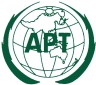 ASIA-PACIFIC TELECOMMUNITYThe APT Conference Preparatory  Group for WRC-15 The APT Conference Preparatory  Group for WRC-15 